……………………………………………… Bölüm Başkanlığına…………………… ile ………………………… tarihleri arasında yıllık/ mazeret (Doğum, Ölüm, Evlilik vs.)/ hastalık/ refakat iznimi kullanmış olup ………………………………… tarihinde görevime başladım.Bilgilerinize arz ederim. 										Tarih ve İmza									         Unvanı, Adı ve Soyadı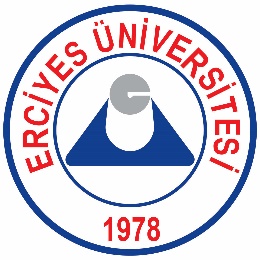 T. C.ERCİYES ÜNİVERSİTESİ REKTÖRLÜĞÜFen Fakültesi Dekanlığı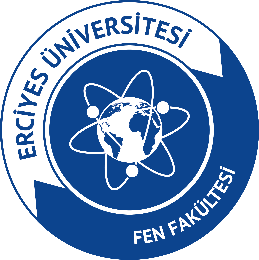 